t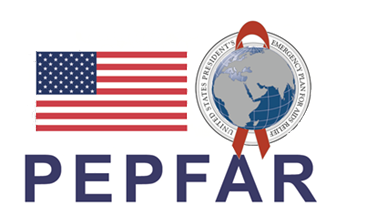 Échelle d'enregistrement
de la charge virale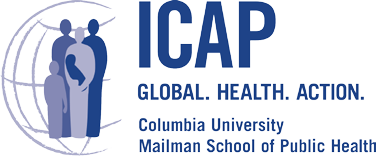 Échelle d'enregistrement10Copies/ml1101,53221002,531631 0003,53 162410 0004,531 6235100 0005,5316 228